Stadt Oberderdingen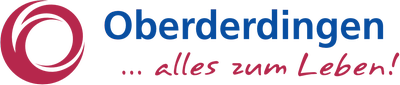 Amthof 1375038 OberderdingenAntrag Jubiläumszuwendung(gem. Nr. 1  Absatz 1.1. bis 1.3. der Förderrichtlinien für Vereine und Organisationen)Mitglieder (Stand 31.12. des Vorjahres)Gesamtmitgliederzahl: 				Mitgliederzahl Erwachsene (ab 18 Jahre):  		                   Mitgliederzahl Kinder und Jugendliche (0-17 Jahre):                               	Die Richtigkeit und Vollständigkeit der im Antrag und in den Anlagen enthaltenen Angaben wird bestätigt. Es wird versichert, dass die beantragten Mittel im Falle der Bewilligung wirtschaftlich und sparsam verwendet werden._________________________                            ___________________________________Ort, Datum				     Unterschrift vertretungsberechtigte PersonI. Name des Vereins:         Vorsitzende/r:                    PLZ/Ort:                               Strasse/Hausnr.:                Telefon Festnetz:               Telefon mobil:                    E-Mail-Adresse:                  II. MitgliederzahlenIII. Gründungsjahr des VereinesIV. BankverbindungKontoinhaber:                           IBAN:                                           BIC:                                              Kreditinstitut:                                          